CZĘŚĆ II SIWZ WZÓRUmowa nr FT.271.11.2022Zawarta w dniu ………….  roku w  Kędzierzynie-Koźlu pomiędzy:Sieć Badawcza Łukasiewicz - Instytutem Ciężkiej Syntezy Organicznej ”Blachownia” z siedzibą w Kędzierzynie-Koźlu ul. Energetyków 9, wpisanym do Krajowego Rejestru Sądowego w Sądzie Rejonowym w Opolu pod numerem 0000850420, o numerze identyfikacyjnym REGON 000041631 i numerze identyfikacyjnym NIP 749-210-92-60 , zwanym dalej „Zamawiającym" i reprezentowanym przez:dr hab. Iwonę Szwach  - Dyrektoraa …………………………………………………………………………………………… zapisanym w  ……………………………… …………………………………………………………………….. o numerze REGON …..………………………, numerze NIP …………………………..…. , z siedzibą w ………………………………………………………….. zwaną dalej „wykonawcą"  i reprezentowaną przez:………………………………………………..………………………………………………..o następującej treści:§ 1Po przeprowadzeniu przez Zamawiającego postępowania o udzielenie zamówienia publicznego nr FT.271.11.2022 w trybie podstawowym, bez negocjacji Zamawiający zleca, a wykonawca przyjmuje do wykonania zadanie pn.:“Zagospodarowanie terenu wokół budynku Centrum Technologii dla Gospodarki Obiegu Zamkniętego w Sieć Badawcza Łukasiewicz - Instytucie Ciężkiej Syntezy Organicznej ”Blachownia””Szczegółowy zakres robót precyzuje dokumentacja projektowa, specyfikacja techniczna wykonania i odbioru robót oraz przedmiar robót, będąca integralną częścią SWZ.Integralną część umowy stanowią:oferta Wykonawcy stanowiący załącznik nr 1 do umowy,kosztorys robót stanowiący załącznik nr 2 do umowy,wykaz pracowników wykonujących określone czynności w trakcie realizacji zamówienia – załącznik nr 3 do umowy.Wykonawca zobowiązuje się wykonać przedmiot umowy zgodnie z dokumentacją projektową, specyfikacją techniczną wykonania i odbioru robót sztuką budowlaną oraz obowiązującymi normami i przepisami.Miejscem wykonania przedmiotu umowy jest siedziba zamawiającego.§ 2Strony ustalają terminy realizacji zadania:rozpoczęcie -    ……………… rokzakończenie -  całość robót  w terminie: ………………………………….§ 3Zamawiający na podstawie art. 95 ust. 1 ustawy Pzp. określa wymagania związane z realizacją zamówienia w zakresie zatrudnienia przez wykonawcę lub podwykonawcę na podstawie stosunku pracy osób wykonujących wskazane przez zamawiającego czynności w zakresie realizacji zamówienia, jeżeli wykonanie tych czynności polega na wykonywaniu pracy w sposób określony w art. 22 § 1 ustawy z dnia 26 czerwca 1974 r. - Kodeks pracy Zamawiający wymaga zatrudnienia na podstawie stosunku pracy osób wykonujących czynności związanych z realizacją przedmiotu zamówienia polegające na wykonaniu:robót ogólnobudowlanych tj. robót rozbiórkowych oraz robót związanych z ułożeniem nawierzchni z kostki brukowej,rozścielenie ziemi urodzajnej i wykonanie trawników,- o ile czynności te nie będą wykonywane przez te osoby w ramach prowadzonej przez nie działalności gospodarczej.2.	Obowiązek określony w ust. 1 dotyczy także podwykonawców. Wykonawca zobowiązany jest zawrzeć w każdej umowie o podwykonawstwo	stosowne zapisy zobowiązujące podwykonawców do zatrudniania na podstawie stosunku pracy wszystkich osób wykonujących czynności o których mowa w ust. 1. 3. 	Sposób i okres wymaganego zatrudnienia osób realizujących czynności w zakresie realizacji zamówienia.	1)  Zamawiający wymaga aby osoby realizujące przedmiot zamówienia, które wykonywać będą czynności faktycznie związane z przedmiotem zamówienia opisane w ust. 1 zostały zatrudnione w ilości min. 4 osoby na podstawie umowy o pracę w pełnym wymiarze czasu pracy.2)	Wykonawca i/lub podwykonawca zatrudni wyżej wymienione osoby co najmniej na okres realizacji przedmiotu zamówienia w zakresie opisanym w ust. 1. W przypadku rozwiązania stosunku pracy przed zakończeniem realizacji tych czynności wykonawca i/lub podwykonawca zobowiązuje się do niezwłocznego zatrudnienia na to miejsce innej osoby i do przedstawienia Zamawiającemu dowodów potwierdzających takie zatrudnienie, w terminie 2 dni roboczych od zawarcia umowy o pracę z pracownikami zatrudnionymi w miejsce pracowników, których stosunek pracy ustał przed zakończeniem realizacji czynności przez Wykonawcę i/lub podwykonawcę.4.	Przedmiot zamówienia w zakresie określonym w ust. 1 wykonywany będzie przez osoby wymienione w wykazie pracowników wykonujących czynności w trakcie realizacji zamówienia – załącznik nr 3 do umowy.5.	W trakcie realizacji zamówienia zamawiający uprawniony jest do wykonywania czynności kontrolnych wobec wykonawcy odnośnie spełniania przez wykonawcę i/lub podwykonawcę wymogu zatrudnienia na podstawie umowy o pracę osób wykonujących wskazane w ust. 1 czynności. Zamawiający uprawniony jest w szczególności do: żądania oświadczeń i dokumentów w zakresie potwierdzenia spełniania ww. wymogów i dokonywania ich oceny,żądania wyjaśnień w przypadku wątpliwości w zakresie potwierdzenia spełniania ww. wymogów,przeprowadzania kontroli na miejscu wykonywania przedmiotu umowy.6.	W trakcie realizacji przedmiotu zamówienia na każde wezwanie zamawiającego w wyznaczonym w tym wezwaniu terminie, a jeśli termin nie zostanie wyznaczony – w terminie 5 dni roboczych od przekazania wezwania, wykonawca przedłoży zamawiającemu wskazane w wezwaniu dowody (rodzaj dowodów wskazano poniżej) w celu potwierdzenia spełnienia wymogu zatrudnienia na podstawie umowy o pracę przez wykonawcę lub podwykonawcę osób wykonujących wskazane w  ust.1 czynności w trakcie realizacji zamówienia:oświadczenie wykonawcy lub podwykonawcy o zatrudnieniu na podstawie umowy o pracę osób wykonujących czynności, których dotyczy wezwanie zamawiającego. Oświadczenie to powinno zawierać w szczególności: dokładne określenie podmiotu składającego oświadczenie, datę złożenia oświadczenia, wskazanie, że objęte wezwaniem czynności wykonują osoby zatrudnione na podstawie umowy o pracę wraz ze wskazaniem liczby tych osób, imion i nazwisk tych osób, rodzaju umowy o pracę i wymiaru etatu oraz podpis osoby uprawnionej do złożenia oświadczenia w imieniu wykonawcy lub podwykonawcy, i/lubpoświadczoną za zgodność z oryginałem odpowiednio przez wykonawcę lub podwykonawcę kopię umowy/umów o pracę osób wykonujących w trakcie realizacji zamówienia czynności, których dotyczy ww. oświadczenie wykonawcy lub podwykonawcy (wraz z dokumentem regulującym zakres obowiązków, jeżeli został sporządzony). Kopia umowy/umów powinna zostać zanonimizowana w sposób zapewniający ochronę danych osobowych pracowników, zgodnie z przepisami ustawy z dnia 10 maja 2018 r. o ochronie danych osobowych (tj. w szczególności bez adresów, nr PESEL pracowników). Imię i nazwisko pracownika nie podlega anonimizacji. Informacje takie jak: data zawarcia umowy, rodzaj umowy o pracę i wymiar etatu powinny być możliwe do zidentyfikowania, i/lubzaświadczenie właściwego oddziału ZUS, potwierdzające opłacanie przez wykonawcę lub podwykonawcę składek na ubezpieczenia społeczne i zdrowotne z tytułu zatrudnienia na podstawie umów o pracę za ostatni okres rozliczeniowy, i/lubpoświadczoną za zgodność z oryginałem odpowiednio przez wykonawcę lub podwykonawcę kopię dowodu potwierdzającego zgłoszenie pracownika przez pracodawcę do ubezpieczeń, zanonimizowaną w sposób zapewniający ochronę danych osobowych pracowników, zgodnie z przepisami ustawy z dnia 10 maja 2018 r. o ochronie danych osobowych. Imię i nazwisko pracownika nie podlega anonimizacji.Z tytułu niespełnienia przez wykonawcę lub podwykonawcę wymogu zatrudnienia na podstawie  umowy o pracę osób wykonujących  wskazane w ust. 1 czynności zamawiający przewiduje sankcję w postaci obowiązku zapłaty przez wykonawcę kary umownej w wysokości określonej w § 12 . Niezłożenie przez wykonawcę w wyznaczonym przez zamawiającego terminie żądanych przez zamawiającego dowodów w celu potwierdzenia spełnienia przez wykonawcę lub podwykonawcę wymogu zatrudnienia na podstawie umowy o pracę traktowane będzie jako niespełnienie przez wykonawcę lub podwykonawcę wymogu zatrudnienia na podstawie umowy o pracę osób wykonujących wskazane w ust. 1 czynności. W przypadku uzasadnionych wątpliwości co do przestrzegania prawa pracy przez wykonawcę lub podwykonawcę, Zamawiający może zwrócić się o przeprowadzenie kontroli przez Państwową Inspekcję Pracy.§4Zamawiający przekaże wykonawcy plac budowy w terminie do 7 dni po podpisaniu umowy.Wykonawca zobowiązuje się do wykonania przedmiotu umowy w dniach i godzinach uzgadnianych sukcesywnie z zamawiającym.§ 5Zamawiający  ustanawia pana mgr inż. Jana Ochlasta jako nadzorującego prace objęte zakresem niniejszej umowy.Wykonawca ustanawia kierownika budowy posiadającego uprawnienia budowlane w specjalności objętej zakresem niniejszej umowy w osobie pani/pana (kierownik działa w granicach umocowania określonego przepisami ustawy z dnia 7 lipca 1994 r. Prawo Budowlane ) ………………………………………§ 6Wykonawca zorganizuje zaplecze budowy na własny koszt.Wykonawca zobowiązuje się strzec mienia znajdującego się na terenie budowy, a także zapewnić warunki bezpieczeństwa na placu budowy dla pracowników i osób postronnych zgodnie z przepisami bhp i ppoż. W czasie realizacji robót wykonawca będzie utrzymywał teren budowy w stanie wolnym od przeszkód komunikacyjnych oraz będzie usuwał i składował wszelkie urządzenia pomocnicze i zbędne materiały, odpady i śmieci oraz niepotrzebne urządzenia prowizoryczne.Zamawiający nie ponosi odpowiedzialności za składniki majątkowe wykonawcy znajdujące się na placu budowy w trakcie realizacji zamówienia.Wykonawca ponosi wyłączną odpowiedzialność za przeszkolenie pracowników w zakresie przepisów bhp, posiadania przez zatrudnione osoby aktualnych badań lekarskich, przeszkolenia stanowiskowego oraz wyposażenie zatrudnionych w środki ochrony osobistej.Wykonawca zobowiązuje się do umożliwienia wstępu na teren budowy pracownikom organów państwowego nadzoru budowlanego, do których należy wykonanie zadań określonych prawem budowlanym oraz do udostępniania im danych i informacji wymaganych tą ustawą, a dotyczących prowadzonych robót na budowie.Wykonawca zobowiązuje się do zabezpieczenia budowy na czas ewentualnych przerw w realizacji do czasu odbioru końcowego.Wykonawca zobowiązany jest do uporządkowania terenu budowy ( przywrócić go do stanu pierwotnego) po zakończeniu robót.§ 7Wykonawca zobowiązuje się wykonać przedmiot umowy z materiałów własnych.Materiały i urządzenia, o których mowa w ust. 1, powinny odpowiadać co do jakości wymogom wyrobów dopuszczonych do obrotu i stosowania w budownictwie określonym w art.10 ustawy Prawo budowlane, wymaganiom specyfikacji istotnych warunków zamówienia, a także wymogom dokumentacji projektowej.Na każde żądanie zamawiającego wykonawca zobowiązany jest okazać w stosunku do wskazanych materiałów: certyfikat na znak bezpieczeństwa, deklarację zgodności lub certyfikat  zgodności z Polską Normą lub Aprobatą Techniczną.Wykonawca przyjmuje na siebie obowiązek informowania z wyprzedzeniem 3 dni roboczych  zamawiającego o terminie zakrycia robót ulegających zakryciu oraz terminie odbioru robót zanikających.  Zgłoszenie nastąpi w formie pisemnej. Jeżeli wykonawca nie poinformował w powyższy sposób o tych faktach, zobowiązany jest odkryć te roboty lub wykonać otwory niezbędne do zbadania tych robót, a następnie przywrócić roboty do stanu poprzedniego na własny koszt.§ 8 Wykonawca może powierzyć wykonanie części zamówienia podwykonawcom na zasadach określonych w art. 647 1 Kodeksu Cywilnego. Wykonawca, podwykonawca lub dalszy podwykonawca zamówienia na roboty budowlane zamierzający zawrzeć umowę o podwykonawstwo, której przedmiotem są roboty budowlane, jest obowiązany w trakcie realizacji zamówienia publicznego na roboty budowlane, do przedłożenia zamawiającemu projektu tej umowy, przy czym podwykonawca lub dalszy podwykonawca jest obowiązany dołączyć zgodę wykonawcy na zawarcie umowy o podwykonawstwo o treści zgodnej z projektem umowy.Termin zapłaty wynagrodzenia podwykonawcy lub dalszemu podwykonawcy przewidziany w umowie o podwykonawstwo nie może być dłuższy niż 30 dni od dnia doręczenia wykonawcy, podwykonawcy lub dalszemu podwykonawcy faktury lub rachunku, potwierdzających wykonanie zleconej podwykonawcy lub dalszemu podwykonawcy dostawy, usługi lub roboty budowlanej.Zamawiający w terminie 14 dni od przedłożenia zgłasza pisemne zastrzeżenia do projektu umowy o podwykonawstwo, której przedmiotem są roboty budowlane, w przypadku zaistnienia chociażby jednego z opisanych poniżej przypadków:termin zapłaty wynagrodzenia podwykonawcy lub dalszemu podwykonawcy przewidziany w umowie o podwykonawstwo jest dłuższy niż 30 dni od dnia doręczenia Wykonawcy, podwykonawcy lub dalszemu podwykonawcy faktury lub rachunku, potwierdzających wykonanie zleconej podwykonawcy lub dalszemu podwykonawcy dostawy, usługi lub roboty budowlanej,niespełniającej wymagań określonych w specyfikacji warunków zamówienia;zawiera postanowienia kształtujące prawa i obowiązki podwykonawcy, w zakresie kar umownych oraz postanowień dotyczących warunków wypłaty wynagrodzenia, w sposób dla niego mniej korzystny niż prawa i obowiązki Wykonawcy, ukształtowane postanowieniami niniejszej umowy – postanowienia niezgodne z art. 463 ustawy Pzp,termin wykonania umowy o podwykonawstwo wykracza poza termin wykonania zamówienia, wskazany w § 2 niniejszej umowy,umowa o podwykonawstwo zawiera zapisy uzależniające dokonanie zapłaty na rzecz podwykonawcy od odbioru robót przez Zamawiającego lub od zapłaty należności Wykonawcy przez Zamawiającego,umowa o podwykonawstwo nie zawiera uregulowań, dotyczących zawierania umów na roboty budowlane, dostawy lub usługi z dalszymi podwykonawcami, w szczególności zapisów warunkujących podpisania tych umów od ich akceptacji i zgody Wykonawcy,umowa o podwykonawstwo zawiera cenę na wyższym poziomie niż cena za ten zakres robót określona w ofercie Wykonawcy, lub też umowa o podwykonawstwo zawiera ceny jednostkowe na wyższym poziomie niż ceny jednostkowe zawarte w ofercie Wykonawcy, o którym mowa w treści niniejszej umowy,umowa o podwykonawstwo nie zawiera cen, w tym również cen jednostkowych, z dopuszczeniem utajnienia tych cen dla podmiotów innych niż Zamawiający oraz osoby przez niego uprawnione, wymienione w treści niniejszej umowy,umowa o podwykonawstwo nie zawiera uregulowań dotyczących zakresu odpowiedzialności za wady, przy czym zastrzega się, aby okres tej odpowiedzialności nie był krótszy od okresu odpowiedzialności wykonawcy za wady wobec Zamawiającego.Niezgłoszenie pisemnych zastrzeżeń do przedłożonego projektu umowy o podwykonawstwo, której przedmiotem są roboty budowlane, w terminie określonym  w ust. 4, uważa się za akceptację projektu umowy przez Zamawiającego.Wykonawca, podwykonawca lub dalszy podwykonawca zamówienia na roboty budowlane przedkłada Zamawiającemu poświadczoną za zgodność z oryginałem kopię zawartej umowy o podwykonawstwo, której przedmiotem są roboty budowlane, w terminie 7 dni od dnia jej zawarcia.Zamawiający w terminie 14 dni od przedłożenia zgłasza pisemny sprzeciw do umowy o podwykonawstwo, której przedmiotem są roboty budowlane, w przypadkach, o których mowa w ust. 4.Niezgłoszenie pisemnego sprzeciwu do przedłożonej umowy o podwykonawstwo, której przedmiotem są roboty budowlane, w terminie określonym w ust. 7 uważa się za akceptację umowy przez Zamawiającego.Wykonawca, podwykonawca lub dalszy podwykonawca zamówienia na roboty budowlane przedkłada Zamawiającemu poświadczoną za zgodność z oryginałem kopię zawartej umowy o podwykonawstwo, której przedmiotem są dostawy lub usługi w terminie 7 dni od dnia jej zawarcia z wyłączeniem umów o podwykonawstwo o wartości mniejszej niż 0,5% wartości brutto niniejszej umowy. Wyłączenie, o którym mowa w zdaniu pierwszym nie dotyczy umów o podwykonawstwo o wartości większej niż 50 000,00 zł.W przypadku, o którym mowa w ust. 9 jeżeli termin zapłaty wynagrodzenia jest dłuższy niż określony w ust. 3, Zamawiający informuje o tym Wykonawcę i wzywa go do doprowadzenia do zmiany tej umowy w terminie nie dłuższym niż 7 dni od dnia otrzymania informacji, pod rygorem wystąpienia o zapłatę kary umownej.Wszystkie umowy o podwykonawstwo wymagają formy pisemnej. Postanowienia zawarte w ust. 2-11 stosuje się odpowiednio do zawierania umów o podwykonawstwo z dalszymi podwykonawcami. Postanowienia ust. 2-11 stosuje się odpowiednio do zmian umowy o podwykonawstwo.W przypadkach, o których mowa w ust. 6 i 9, przedkładający może poświadczyć za zgodność z oryginałem kopię umowy o podwykonawstwo. Wykonawca ponosi wobec Zamawiającego pełną odpowiedzialność za roboty budowlane oraz ich konsekwencje, które wykonuje przy pomocy podwykonawców, w szczególności zgodnie z przepisami Prawa budowalnego oraz z art. 415, 429, 430 i 474 KC, a także na zasadach określonych w ustawie Pzp.Wykonawca przyjmuje na siebie pełnienie funkcji koordynatora w stosunku do robót budowlanych realizowanych przez podwykonawców.Powierzenie wykonania części robót budowlanych podwykonawcy nie zmienia zobowiązań Wykonawcy wobec Zamawiającego za wykonanie tej części zamówienia.Wykonawca jest odpowiedzialny za działanie, zaniechanie, uchybienia i zaniedbania podwykonawcy, dalszego podwykonawcy i jego pracowników w takim samym stopniu, jakby to były działania, uchybienia lub zaniedbania własne lub jego własnych pracowników.Jakakolwiek przerwa w realizacji robót budowlanych, wynikająca z braku podwykonawcy, będzie traktowana jako przerwa wynikła z przyczyn zależnych od Wykonawcy i będzie stanowić podstawę do naliczenia wykonawcy kar umownych.§ 9Zamawiający dokonuje bezpośredniej zapłaty wymagalnego wynagrodzenia przysługującego podwykonawcy lub dalszemu podwykonawcy, który zawarł zaakceptowaną przez Zamawiającego umowę o podwykonawstwo, której przedmiotem są roboty budowlane, lub który zawarł przedłożoną Zamawiającemu umowę o podwykonawstwo, której przedmiotem są dostawy lub usługi w przypadku uchylenia się od obowiązku zapłaty odpowiednio przez wykonawcę, podwykonawcę lub dalszego podwykonawcę zamówienia na roboty budowlane.Wynagrodzenie, o którym mowa w ust. 1 dotyczy wyłącznie należności powstałych po zaakceptowaniu przez Zamawiającego umowy o podwykonawstwo, której przedmiotem są roboty budowlane lub po przedłożeniu zamawiającemu poświadczonej za zgodność  z oryginałem kopii umowy o podwykonawstwo, której przedmiotem są dostawy lub usługi.Bezpośrednia zapłata obejmuje wyłącznie należne wynagrodzenie, bez odsetek należnych podwykonawcy lub dalszemu podwykonawcy.Przed dokonaniem bezpośredniej zapłaty Zamawiający jest obowiązany umożliwić wykonawcy zgłoszenie pisemnych uwag dotyczących zasadności bezpośredniej zapłaty wynagrodzenia podwykonawcy lub dalszemu podwykonawcy, o których mowa w ust. 1. Zamawiający informuje o terminie zgłaszania uwag nie krótszym niż 7 dni od dnia doręczenia tej informacji.W przypadku zgłoszenia uwag, o których mowa w ust. 4, w terminie wskazanym przez Zamawiającego, Zamawiający może:nie dokonać bezpośredniej zapłaty wynagrodzenia podwykonawcy lub dalszemu podwykonawcy jeżeli wykonawca wykaże niezasadność takiej zapłaty albozłożyć do depozytu sądowego kwotę potrzebną na pokrycie wynagrodzenia podwykonawcy lub dalszego podwykonawcy w przypadku istnienia zasadniczej wątpliwości zamawiającego co do wysokości należnej zapłaty lub podmiotu, któremu płatność się należy albodokonać bezpośredniej zapłaty wynagrodzenia podwykonawcy lub dalszemu podwykonawcy jeżeli podwykonawca lub dalszy podwykonawca wykaże zasadność takiej zapłaty.W przypadku dokonania bezpośredniej zapłaty podwykonawcy lub dalszemu podwykonawcy, o których mowa w ust. 1 Zamawiający potrąca kwotę wypłaconego wynagrodzenia z wynagrodzenia należnego wykonawcy.Konieczność wielokrotnego dokonywania bezpośredniej zapłaty podwykonawcy lub dalszemu podwykonawcy o których mowa w ust. 1 lub konieczność dokonania bezpośrednich zapłat na sumę większą niż 5% wartości umowy w sprawie zamówienia publicznego może stanowić podstawę do odstąpienia od umowy w sprawie zamówienia publicznego przez zamawiającego.Wykonawca zobowiązany będzie przekazać zamawiającemu oświadczenia wszystkich podwykonawców lub dalszych podwykonawców potwierdzające zapłatę na ich rzecz wymagalnego wynagrodzenia za wykonanie zleconej podwykonawcy lub dalszemu podwykonawcy dostawy, usługi lub roboty budowlanej.  W przypadku stwierdzenia, ze roboty wykonywane są przez podwykonawcę (podwykonawców) lub dalszego podwykonawcę, który nie został ujawniony przez wykonawcę, zamawiający ma prawo do wstrzymania wykonawcy zapłaty wynagrodzenia do czasu dostarczenia oświadczenia od tego podwykonawcy (podwykonawców) lub dalszego podwykonawcy o treści określonej w ust. 8. W przypadku stwierdzenia naruszeń w zakresie umów o podwykonawstwo Zamawiający naliczy kary umowne określone                w § 12.§ 101.  Strony ustalają, że obowiązującą ich formą wynagrodzenia, zgodnie ze specyfikacją  warunków zamówienia oraz wybraną w trybie  podstawowym , wariant bez negocjacji  ofertą Wykonawcy, będzie wynagrodzenie ryczałtowe. Ustalone w tej formie wynagrodzenie wykonawcy jest niezmienne do czasu zakończenia realizacji inwestycji i odbioru robót, z zastrzeżeniem zapisów § 11  umowy.2.  	Wynagrodzenie, o którym mowa w ust. 1, wyraża się kwotą netto ……………………. zł     Podatek VAT …………………… zł    	Wynagrodzenie brutto ……………………….. złPodatek od towarów i usług VAT będzie naliczany zgodnie z obowiązującymi przepisami.  W przypadku zmiany stawki podatku od towarów i usług, przyjętej do określenia wysokości wynagrodzenia Wykonawcy, zgodnie z ust. 2, która zacznie obowiązywać po dniu zawarcia umowy, wynagrodzenie Wykonawcy, w ujęciu brutto, ulegnie odpowiedniej zmianie przez zastosowanie zmienionej stawki podatku od towarów i usług – bez sporządzania aneksu do Umowy. Zmianie ulegnie wysokość wynagrodzenia należnego Wykonawcy za wykonanie umowy w okresie od dnia obowiązywania zmienionej stawki podatku, przy czym zmiana dotyczyć będzie wyłącznie tej części wynagrodzenia Wykonawcy, do której zgodnie z przepisami prawa powinna być zastosowana zmieniona stawka podatku. Wynagrodzenie ryczałtowe obejmuje wszystkie koszty związane z realizacją robót objętych dokumentacją projektową oraz specyfikacjami technicznymi wykonania i odbioru robót budowlanych, w tym ryzyko wykonawcy z tytułu oszacowania wszelkich kosztów związanych z realizacją zamówienia, a także oddziaływania innych czynników mających lub mogących mieć wpływ na koszty. Niedoszacowanie, pominiecie oraz brak rozpoznania przedmiotu i zakresu zamówienia nie może być podstawą do żądania zmiany wynagrodzenia ryczałtowego określonego w niniejszej umowie. Cena ofertowa musi obejmować wszystkie prace jakie z technicznego punktu widzenia są konieczne do prawidłowego wykonania i oddania do użytkowania przedmiotu zamówienia.Wynagrodzenie ryczałtowe, o którym mowa w ust. 2 obejmuje wszystkie koszty związane z wykonaniem przedmiotu umowy, w tym m.in.:urządzenie zaplecza budowy,koszt wywozu gruzu, odpadów i opakowań,wszelkie koszty transportu oraz ubezpieczenia ładunku,koszty wykonania wszelkich wymaganych przepisami badań, sprawdzeń i pomiarów,koszty uzyskania wszelkich wymaganych przepisami prawa dopuszczeni,rozwiązań (warunki techniczne) uwzględnionych w dokumentacji projektowej, a nie ujętych w przedmiarze robót.6. 	Zapłata wynagrodzenia wykonawcy uwarunkowana jest od przedstawienia przez wykonawcę dowodów, o których mowa w § 9 ust. 8.§ 11Zamawiający zastrzega sobie prawo do ograniczenia zakresu przedmiotu umowy.Wartość robót wyłączonych zostanie ustalona w oparciu o zakres wyłączonych robót i stosowne pozycje kosztorysu. W takim przypadku nastąpi zmniejszenie  wynagrodzenia ryczałtowego i ustalenie jego nowej wysokości w aneksie do umowy.§ 12Strony postanawiają, że obowiązującą je formą odszkodowania będą kary umowne.      Kary te będą naliczane w następujących wypadkach i wysokościach:1.1 Wykonawca zapłaci Zamawiającemu kary umowne:a) za zwłokę w wykonaniu określonego w umowie przedmiotu odbioru - w wysokości 0,2 proc. wynagrodzenia umownego brutto za przedmiot odbioru za każdy dzień zwłoki,za zwłokę w usunięciu wad stwierdzonych przy odbiorze lub w okresie rękojmi i gwarancji za wady w wysokości 0,2 proc. wynagrodzenia umownego brutto za wykonany przedmiot odbioru za każdy dzień zwłoki liczonej od dnia wyznaczonego na usunięcie wad,za odstąpienie od umowy przez zamawiającego z przyczyn zależnych od wykonawcy w wysokości 10  proc. wynagrodzenia umownego,z tytułu braku zapłaty lub nieterminowej zapłaty wynagrodzenia należnego podwykonawcom lub dalszym podwykonawcom w wysokości 10% wynagrodzenia brutto należnego podwykonawcy lub dalszym podwykonawcom,z tytułu nieprzedłożenia do zaakceptowania projektu umowy o podwykonawstwo, której przedmiotem są roboty budowlane lub projektu jej zmiany w wysokości 3 000,00 zł (słownie: trzy tysiące złotych) – liczona odrębnie dla każdej z umów oraz za każde następne wezwanie do przedłożenia projektu umowy lub projektu jej zmiany w wysokości 3 000 zł,z tytułu nieprzedłożenia poświadczonej za zgodność z oryginałem kopii umowy o podwykonawstwo lub jej zmiany w wysokości 1 000,00  zł (słownie: jeden tysiąc złotych) – liczona odrębnie dla każdej z umów oraz za każde następne wezwanie do przedłożenia poświadczonej za zgodność z oryginałem kopii umowy o podwykonawstwo lub jej zmiany w wysokości 1 000 złz tytułu braku zmiany umowy o podwykonawstwo w zakresie terminu zapłaty w wysokości 1 000,00 zł (słownie: jeden tysiąc złotych) – liczona odrębnie dla każdej z umów oraz za każde następne wezwanie do zmiany w wysokości 1 000 zł, w wysokości 1 000 zł (słownie: jeden tysiąc złotych) za każdy przypadek odmowy przedłożenia Zamawiającemu do wglądu lub nieprzedłożenie w terminie do wglądu któregokolwiek z dowodów określonych w umowie w celu potwierdzenia spełnienia wymogu zatrudnienia przez Wykonawcę lub jego każdego podwykonawcę (jak i dalszych podwykonawców) na podstawie umowy o pracę osób wykonujących prace wskazane w umowie,w wysokości 1 000 zł (słownie: jeden tysiąc złotych)za każdy przypadek niespełnienia wymogu zatrudnienia przez Wykonawcę lub jego każdego podwykonawcę (jak i dalszych podwykonawców) na podstawie umowy o pracę osób wykonujących prace wskazane w umowie.Zamawiający zapłaci Wykonawcy karę umowną w wysokości 10 proc. wynagrodzenia umownego z tytułu odstąpienia od umowy z przyczyn zależnych od Zamawiającego, ale innych niż podano w § 16 ust. 1 pkt b.1. Łączna maksymalna wysokość kar umownych, których mogą dochodzić strony, nie może przekroczyć wynagrodzenia brutto, o którym mowa w §10 umowy. W przypadku gdy wysokość szkody poniesionej przez Zamawiającego jest większa od kary umownej, a także w przypadku, gdy szkoda powstała z przyczyn, dla których nie zastrzeżono kary umownej, Zamawiający jest uprawniony do żądania odszkodowania na zasadach ogólnych, wynikających z przepisów Kodeksu cywilnego – niezależnie od tego, czy realizuje uprawnienia do otrzymania kary umownej. W przypadku, gdy wysokość poniesionej szkody jest większa od kary umownej, Zamawiający może żądać odszkodowania przenoszącego wysokość zastrzeżonej kary umownej.Zamawiający jest uprawniony do potrącania wierzytelności wobec Wykonawcy z tytułu kar umownych z wierzytelnościami Wykonawcy wobec Zamawiającego z tytułu wynagrodzenia, na co Wykonawca wyraża zgodę.Wykonawca zapłaci karę umowną w terminie 14 dni od daty otrzymania od Zamawiającego żądania jej zapłaty, przelewem na rachunek bankowy wskazany przez Zamawiającego w żądaniu zapłaty.§ 131.  Strony postanawiają, że przedmiotem odbioru końcowego będzie przedmiot umowy.2.  Strony ustalają następujące postanowienia szczegółowe w sprawie procedury odbioru:2.1.Odbiór robót przebiegać będzie następująco:Nastąpi zakończenie wszystkich robót i przeprowadzenie z wynikiem pozytywnym prób i sprawdzeń. Potwierdzenie zakończenia robót ze stanem faktycznym przez Zamawiającego oznacza osiągnięcie gotowości do odbioru przedmiotu odbioru. O osiągnięciu gotowości do odbioru przedmiotu odbioru wykonawca jest zobowiązany zawiadomić na piśmie Zamawiającego po spełnieniu powyższych  warunków.Zamawiający powołuje komisję odbioru w ciągu 5 dni od daty potwierdzenia zakończenia robót.Zamawiający rozpoczyna czynność odbioru najpóźniej w 3 dniu od daty powołania komisji odbioru.2.2.	Za datę zakończenia przedmiotu umowy uważa się datę zakończenia przez komisję czynności odbioru (data podpisania protokołu odbioru końcowego).	2.3. Jeżeli w toku czynności odbioru robót zostaną stwierdzone wady, to Zamawiającemu przysługują następujące uprawnienia:jeżeli wady nadają się do usunięcia - może odmówić odbioru do czasu usunięcia wad,jeżeli wady nie nadają się do usunięcia:jeżeli nie uniemożliwiają one użytkowania przedmiotu odbioru zgodnie z przeznaczeniem, może żądać odpowiedniego obniżenia wynagrodzenia wykonawcy,jeżeli uniemożliwiają one użytkowanie przedmiotu odbioru zamawiający może odstąpić od umowy lub żądać wykonania przedmiotu umowy po raz drugi.2.4. Z czynności odbioru będzie spisany protokół zawierający wszystkie ustalenia dokonane w trakcie odbioru.Zamawiający może podjąć decyzję o przerwaniu czynności odbioru, jeżeli w czasie trwania tych czynności ujawniono istnienie takich wad, które uniemożliwiają użytkowanie przedmiotu odbioru  zgodnie z przeznaczeniem- aż do czasu usunięcia tych wad.§ 141. 	Wykonawca udziela Zamawiającemu gwarancji na zrealizowany przedmiot zamówienia na okres 60  miesięcy. Okres rękojmi jest równy okresowi gwarancji.2.	Wykonawca oświadcza, że wykonane roboty oraz użyte materiały nie mają usterek konstrukcyjnych, materiałowych lub wynikających z błędów technologicznych i zapewniają bezpieczne i bezawaryjne użytkowanie.3.	Bieg okresu gwarancji i rękojmi rozpoczyna się:w dniu następnym licząc od daty odbioru końcowego,dla wymienianych materiałów – z dniem ich wymiany.4.	Zamawiający powiadomi Wykonawcę o wszelkich ujawnionych wadach i/lub usterkach w terminie do 7 dni od dnia ich ujawnienia.5. Wykonawca w okresie gwarancji usunie wadę i/lub usterkę na własny koszt niezwłocznie po otrzymaniu od Zamawiającego pisemnego powiadomienia.6.	Wykonawca zobowiązuje się do natychmiastowej wymiany rzeczy lub urządzenia na nowe jeżeli jego 3-krotna naprawa nie przyniosła efektu.7. Okres gwarancji na wymienione rzeczy lub urządzenia będzie rozpoczynał się ponownie od dnia zakończenia naprawy.8. Jeżeli Wykonawca nie przystąpi do usuwania wady i/lub usterki w terminie 7 dni od dokonania oględzin lub otrzymania powiadomienia, Zamawiający będzie miał prawo usunąć wadę i lub usterkę we własnym zakresie lub zatrudnioną stronę trzecią na ryzyko i koszt Wykonawcy. 9. Wykonawca ponosi odpowiedzialność z tytułu gwarancji za wady fizyczne i prawne zmniejszające wartość użytkowa, techniczną i estetyczną wykonania robót.	10.	Wykonawca odpowiada za wadę i/lub usterkę również po upływie okresu gwarancji, jeżeli Zamawiający zawiadomił Wykonawcę o wadzie przed upływem, gwarancji. 11. Niezależnie od uprawnień z tytułu gwarancji Zamawiający ma prawo rękojmi za wady fizyczne przedmiotu umowy. 12.	Strata lub szkoda w robotach lub materiałach zastosowanych do robót w okresie między datą rozpoczęcia, a zakończeniem terminów gwarancji powinna być naprawiona przez Wykonawcę i na jego koszt, jeżeli utrata lub zniszczenie wynika z działań lub zaniedbania Wykonawcy.§ 15Strony ustalają, że rozliczenie za wykonanie robót objętych umową nastąpi:a)	fakturami przejściowymi, wystawianymi za wykonane roboty wg stanu zaawansowania, maksymalnie 1 płatność w okresie 30 dni.b) podstawę do wystawienia faktury stanowić będzie potwierdzony przez zamawiającego protokół wykonanych robót,faktury przejściowe płatne będą w 100 proc.,wynagrodzenie wykonawcy rozliczone fakturami przejściowymi łącznie nie może przekroczyć 80 proc. wynagrodzenia umownego,fakturą końcową wystawioną po zakończeniu całości robót objętych umową i ich odbiorze.2.	Zamawiający sprawdzi pod względem merytorycznym faktury wraz z dokumentami  rozliczeniowymi  wystawionymi przez wykonawcę.3.	Termin zapłaty faktur wykonawcy wynosi do 14 dni, licząc od daty dostarczenia zamawiającemu faktury wraz z dokumentami rozliczeniowymi i oświadczeniami, o których mowa w ust. 6. 4. Faktury płatne będą przelewem z konta zamawiającego na konto wykonawcy nr ………….5. Za dokonanie zapłaty przyjmuję się datę obciążenia rachunku zamawiającego.6. W przypadku realizacji robót przy udziale podwykonawców lub dalszych podwykonawców, Wykonawca zobowiązany jest dołączyć do faktury oświadczenia, o których mowa w § 9 ust. 8, od każdego z podwykonawców lub dalszych podwykonawców. W związku z solidarną odpowiedzialnością zamawiającego i wykonawcy, o której mowa w § 647 Kodeksu cywilnego, w przypadku braku oświadczeń lub oświadczenia, o których mowa w § 9 ust.8 lub w przypadku zgłoszenia przez podwykonawcę lub dalszego podwykonawcę bądź stwierdzenia przez zamawiającego faktu nie uregulowania podwykonawcom lub dalszym podwykonawcom należności z tytułu zleconych im robót, zamawiający zastrzega sobie prawo do wstrzymania wykonawcy płatności w całości lub odpowiedniej części do czasu uregulowania przez wykonawcę wszystkich zobowiązań należnych podwykonawcom lub dalszym podwykonawcom.7. 	Zamawiający zastrzega sobie prawo do potrącania z wynagrodzenia należnego Wykonawcy z tytułu realizacji niniejszej umowy ewentualnych roszczeń z tytułu szkód i kar umownych.§ 16Oprócz wypadków wymienionych w Kodeksie cywilnym oraz w § 9 ust. 7 umowy, Zamawiający może odstąpić od umowy w następujących przypadkach:a) wykonawca nie rozpoczął robót bez uzasadnionych przyczyn lub przerwał roboty z przyczyn niezależnych od Zamawiającego i pomimo wezwania Zamawiającego nie kontynuuje ich przez okres dłuższy niż 14 dni,b) w razie zaistnienia istotnej zmiany okoliczności powodującej, że wykonanie umowy nie leży w interesie publicznym, czego nie można było przewidzieć w chwili zawarcia umowy, lub dalsze wykonanie umowy może zagrozić istotnemu interesowi bezpieczeństwa państwa lub bezpieczeństwu publicznemu, Zamawiający może odstąpić od umowy w terminie 30 dni od dnia powzięcia wiadomości o tych okolicznościach. c) została ogłoszona upadłość lub rozwiązanie firmy wykonawcy bądź wydano nakaz zajęcia jego majątku.      d) 	wykonawca nie wykonuje robót zgodnie z umową i dokumentacją projektową lub też nienależycie  wykonuje swoje zobowiązania umowne,e) w stosunku do Wykonawcy sąd odmówi ogłoszenia upadłości z uwagi na niewystarczające aktywa na prowadzenie upadłości, jeżeli Wykonawca zawrze z wierzycielami układ powodujący zagrożenie dla realizacji Umowy lub nastąpi likwidacja przedsiębiorstwa Wykonawcy, jeżeli w wyniku wszczętego postępowania egzekucyjnego nastąpi zajęcie majątku Wykonawcy lub jego znacznej części;Oświadczenie o odstąpieniu od Umowy należy złożyć drugiej Stronie w formie pisemnej lub w postaci elektronicznej, na zasadach wskazanych w art. 772 Kodeksu cywilnego. Oświadczenie to musi zawierać uzasadnienie. Odstąpienie z przyczyn, o których mowa w ust. 1 pkt a) i c-e) może nastąpić w terminie miesiąca od powzięcia wiadomości o okolicznościach uzasadniających odstąpienie. W przypadku odstąpienia od umowy Zamawiający zachowuje prawo do kar umownych. W przypadku odstąpienia od Umowy przez którąkolwiek ze Stron, Wykonawca zachowuje prawo do wynagrodzenia wyłącznie za przedmiot Umowy zrealizowany do dnia odstąpienia od Umowy. Wykonawcy nie przysługują żadne inne roszczenia.W przypadku odstąpienia od umowy wykonawcę oraz Zamawiającego obciążają następujące  postanowienia szczegółowe:      a) 	w terminie 7 dni od daty odstąpienia od umowy wykonawca przy udziale zamawiającego sporządzi szczegółowy protokół robót w toku wg stanu na dzień odstąpienia,      b) 	wykonawca zabezpieczy roboty przerwane w zakresie wzajemnie uzgodnionym, na koszt strony, która spowodowała odstąpienie od umowy,      c)	wykonawca sporządzi wykaz materiałów, konstrukcji lub urządzeń zakupionych dla tego zadania, które mogą być wykorzystane przez wykonawcę do realizacji innych robót nie objętych niniejszą  umową - jeżeli odstąpienie od umowy nastąpiło z przyczyn niezależnych od niego - w celu odkupienia ich od Zamawiającego.§171. Oprócz przypadków, o których mowa w art. 455 ust. 1 pkt 2–4 i ust. 2 ustawy Prawo zamówień publicznych, Zamawiający na podstawie art. 455 ust. 1 pkt 1 w/w ustawy  dopuszcza możliwość wprowadzania zmiany umowy w stosunku do treści oferty, na podstawie której dokonano wyboru Wykonawcy, w przypadku zaistnienia okoliczności niemożliwych do przewidzenia w chwili zawierania umowy lub w przypadku wystąpienia którejkolwiek z następujących okoliczności:1) zmiany kluczowych specjalistów przedstawionych w umowie – na pisemny wniosek  Zamawiającego lub wykonawcy w postaci pisemnej zgody,2) zmiana terminu wykonania przedmiotu umowy na pisemny, udokumentowany wniosek wykonawcy w razie wystąpienia jednej z następujących okoliczności:a) wstrzymanie robót lub przerw w pracach powstałych z przyczyn leżących po stronie Zamawiającego,b) działania siły wyższej, za które uważa się zdarzenia o charakterze nadzwyczajnym, występujące po zawarciu umowy, a których strony nie były w stanie przewidzieć w momencie jej zawierania i których zaistnienie lub skutki uniemożliwiają wykonanie przedmiotu umowy w należyty sposób,c) 	wystąpienie wyjątkowo niesprzyjających warunków atmosferycznych uniemożliwiających wykonawcy wykonanie robót, m.in:– gwałtowne bądź długotrwałe opady deszczu,– długo utrzymujący się podwyższony stan wód powierzchniowych i gruntowych,d)	wystąpienie warunków atmosferycznych uniemożliwiających prowadzenie robót budowlanych, przeprowadzenie prób i sprawdzeń zgodnie z technologią przewidzianą w projekcie, normami lub innymi przepisami,e) 	opóźnienie w przekazaniu terenu robót,f) 	w przypadku wystąpienia obiektów archeologicznych, geologicznych lub przyrodniczych podlegających obowiązkowi badania i ochrony na podstawie właściwych przepisów,g) w przypadku wystąpienia niewypałów i niewybuchów oraz substancji niebezpiecznych dla zdrowia i życia osób wykonujących budowę,h) konieczność wykonania robót zamiennych lub zamówień dodatkowych,i) 	inne przyczyny zewnętrzne niezależne od Zamawiającego oraz wykonawcy skutkujące brakiem możliwości prowadzenia robót lub prac lub wykonania innych czynności przewidzianych umową, które spowodowały niezawinione i niemożliwe do uniknięcia przez Wykonawcę opóźnienie.3) zmiany danych teleadresowych wykonawcy, nazwy wykonawcy, osób reprezentujących firmy – na wniosek Zamawiającego lub wykonawcy w postaci pisemnej zgody Zamawiającego,4) zmiany podwykonawcy, przy pomocy którego wykonawca realizuje przedmiot umowy – na wniosek wykonawcy w postaci pisemnej zgody Zamawiającego,5) rozszerzenie zakresu podwykonawstwa w porównaniu do wskazanego w ofercie Wykonawcy – na wniosek Wykonawcy w postaci pisemnej zgody Zamawiającego,6)  zmiany technologiczne spowodowane w szczególności następującymi okolicznościami:a) z uwagi na możliwość osiągnięcia wymaganego efektu, przez zastosowanie innych rozwiązań technicznych lub materiałowych, przy zachowaniu jakości i parametrów technicznych obiektów budowlanych, instalacji i urządzeń,b) z uwagi na możliwość osiągnięcia wymaganego efektu przez zastosowanie innych rozwiązań technicznych lub materiałowych zwiększających jakość, parametry techniczne lub eksploatacyjne obiektów budowlanych lub skracających termin realizacji zamówienia,c) pojawienie się na rynku technologii wykonania robót, materiałów lub urządzeń nowszej generacji pozwalających na poniesienie niższych kosztów eksploatacji wykonanego przedmiotu umowy, lub umożliwiające uzyskanie lepszej jakości robót,d)	konieczność realizacji umowy przy zastosowaniu innych rozwiązań technicznych/technologicznych, niż wskazane w dokumentacji projektowej lub specyfikacji technicznej wykonania i odbioru robót, w sytuacji gdy zastosowanie przewidzianych rozwiązań groziło niewykonaniem lub wadliwym wykonaniem przedmiotu umowy,e) odmienne od przyjętych w dokumentacji projektowej lub specyfikacji technicznej wykonania i odbioru robót warunki geologiczne skutkujące niemożliwością zrealizowania przedmiotu umowy przy dotychczasowych założeniach technologicznych,f) odmienne od przyjętych w specyfikacji technicznej wykonania i odbioru robót warunki terenowe, w szczególności istnienie niezinwentaryzowanych lub błędnie zinwentaryzowanych obiektów budowlanych,g) zmiana decyzji, postanowień lub uzgodnień przez organy administracyjne i podmioty uzgadniające dokumentacje projektową,h) konieczność zrealizowania przedmiotu umowy przy zastosowaniu innych rozwiązań technicznych lub materiałowych ze względu na zmiany obowiązującego prawa i konieczność wykonania robót oraz usunięcia wad w celu zmniejszenia zagrożenia, gdy zaistnieje wypadek wpływający na bezpieczeństwo życia, zdrowia, mienia, lub robót na terenie budowy lub sąsiadujących nieruchomości, a inspektor nadzoru wydał wykonawcy polecenie wykonania robót, usunięcia wad lub podjęcia innych czynności w celu wyeliminowania lub zmniejszenia zagrożenia,i) 	kolizja z planowanymi lub równolegle prowadzonymi przez inne podmioty inwestycjami.2. W przypadku wystąpienia jakiejkolwiek okoliczności wymienionej w ust. 1 pkt 2 termin wykonania umowy może ulec odpowiednio przedłużeniu o czas niezbędny do zakończenia wykonania jej przedmiotu w sposób należyty, nie dłużej jednak niż okres trwania tych okoliczności. Wykonawca nie może żądać zwiększenia wynagrodzenia lub zwrotu innych kosztów bezpośrednich lub pośrednich spowodowanych przestojem lub dłuższym czasem wykonywania.3. Ciężar udowodnienia, że zaszły okoliczności, o których mowa w ust.1 pkt 2, spoczywa na Wykonawcy.§ 18W sprawach nie uregulowanych niniejszą umową stosuje się przepisy kodeksu cywilnego i ustawy Prawo zamówień publicznych, a w sprawach procesowych przepisy Kodeksu postępowania cywilnego.Wszelkie spory powstałe na tle wykonania Umowy Strony zobowiązują się rozstrzygać polubownie, a w przypadku braku możliwości polubownego rozstrzygnięcia sporów będą one rozstrzygane przez sąd powszechny właściwy dla siedziby Zamawiającego.3. Dokonanie zmian w umowie wymaga zawarcia w formie pisemnej, pod rygorem nieważności,  aneksu, podpisanego przez upoważnionych przedstawicieli obu Stron albo zawarcia, pod rygorem nieważności, aneksu w postaci elektronicznej, opatrzonej kwalifikowanymi podpisami elektronicznymi upoważnionych przedstawicieli obu Stron. Umowę sporządzono w 2 egzemplarzach,  po 1 egzemplarzu dla każdej ze stron.§ 19Wykaz załączników do niniejszej umowy stanowią:Oferta wykonawcy  – załącznik nr 1,Kosztorys – załącznik nr 2,Wykaz osób  – załącznik nr  3,Klauzula informacyjna – załącznik nr 4.                                                                                                           WYKONAWCA                                                                  ZAMAWIAJĄCY:                                                    Załącznik nr 4 do umowy nr  FT.271.11.2022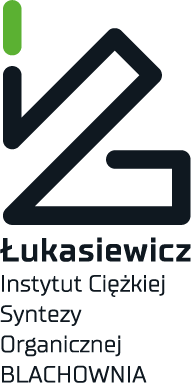 KLAUZULA INFORMACYJNA DLA KONTRAHENTÓW
  SIEĆ BADAWCZA ŁUKASIEWICZ -  INSTYTUT CIĘŻKIEJ SYNTEZY  ORGANICZNEJ "BLACHOWNIA"Zgodnie z art. 13 ogólnego rozporządzenia o ochronie danych osobowych z dnia 27 kwietnia  2016 r. (Dz. Urz. UE L 119 z 04.05.2016) zwanym dalej RODO informuję, iż:Administratorem Państwa danych osobowych jest Sieć Badawcza Łukasiewicz - Instytut Ciężkiej Syntezy Organicznej ”Blachownia”  z siedzibą w Kędzierzynie-Koźlu przy  ul. Energetyków 9.Kontakt z Inspektorem Ochrony Danych pod adresem e-mail: iod@icso.lukasiewicz.gov.pl , tel. + 48 77 487 34 70 lub na w/w podany adres korespondencyjny z dopiskiem Inspektor Ochrony Danych Osobowych.Państwa dane osobowe przetwarzane będą w celu realizacji umowy - na podstawie Art. 6 ust. 1 lit. b RODO – dane niezbędne do realizacji umowy.Odbiorcami Państwa danych osobowych będą wyłącznie podmioty uprawnione do uzyskania danych osobowych lub Podmioty uczestniczące w realizacji zlecenia.Państwa  dane osobowe przechowywane będą przez okres 5 lat / lub w oparciu o uzasadniony interes realizowany przez administratora (dane przetwarzane są do momentu ustania przewarzania w celach działalności gospodarczej).Posiadają Państwo prawo do żądania od administratora dostępu do danych osobowych, ich sprostowania, usunięcia lub ograniczenia przetwarzania.Mają Państwo  prawo wniesienia skargi do organu nadzorczego, którym w Polsce jest Prezes Urzędu Ochrony Danych Osobowych z siedzibą w Warszawie, ul. Stawki 2, z którym można kontaktować się w następujący sposób:  listownie: ul. Stawki 2, 00-193 Warszawa,przez elektroniczną skrzynkę podawczą dostępną na stronie https://www.uodo.gov.pl/pl/p/kontakt,  telefonicznie: (22) 531 03 00. Podanie danych osobowych jest dobrowolne, jednakże odmowa podania danych może skutkować odmową zawarcia umowy.